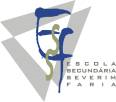 Auto-avaliaçãoAuto-avaliaçãoAuto-avaliaçãoAuto-avaliaçãoAuto-avaliaçãoAno lectivo : ____/____ Ano/ Turma:_______Ano lectivo : ____/____ Ano/ Turma:_______Ano lectivo : ____/____ Ano/ Turma:_______Ano lectivo : ____/____ Ano/ Turma:_______Ano lectivo : ____/____ Ano/ Turma:_______Nome:Nome:Data:Data:Data:NSNSSSBSou assíduo?Sou pontual?Sou participativo?Sou interessado?Revelo espírito de iniciativa?Revelo bom comportamento?Realizo as actividades propostas?Revelo respeito pelos colegas?Trago sempre o material?NS – Não Satisfaz	S - Satisfaz	SB – Satisfaz BastanteNS – Não Satisfaz	S - Satisfaz	SB – Satisfaz BastanteNS – Não Satisfaz	S - Satisfaz	SB – Satisfaz BastanteNS – Não Satisfaz	S - Satisfaz	SB – Satisfaz BastanteNS – Não Satisfaz	S - Satisfaz	SB – Satisfaz BastanteO que gostei mais de fazer e porquê?O que gostei menos de fazer e porquê?Em que tive mais dificuldade?Sugestões:Nota Final:Avaliação de Desempenho DocenteAvaliação de Desempenho DocenteAvaliação de Desempenho DocenteAvaliação de Desempenho DocenteAno lectivo : ____/____ Ano/ Turma:_______Ano/ Turma:_______Data: ___________Qual a tua opinião acerca:Qual a tua opinião acerca:Qual a tua opinião acerca:Qual a tua opinião acerca:Das estratégias utilizadasDas estratégias utilizadas Do método de ensino Do método de ensino Dos Instrumentos utilizados Dos Instrumentos utilizadosDa relação estabelecida com os alunosDa relação estabelecida com os alunos